При создании карточки в СЭД ЛО необходимо удостовериться в правильности выбранного адресата (руководитель ГБУ ЛО «Фонд имущества ЛО» – Крюкова Наталья Владимировна). Рядом с ФИО и организацией должна гореть зеленая «лампочка», означающая действующую учетную запись: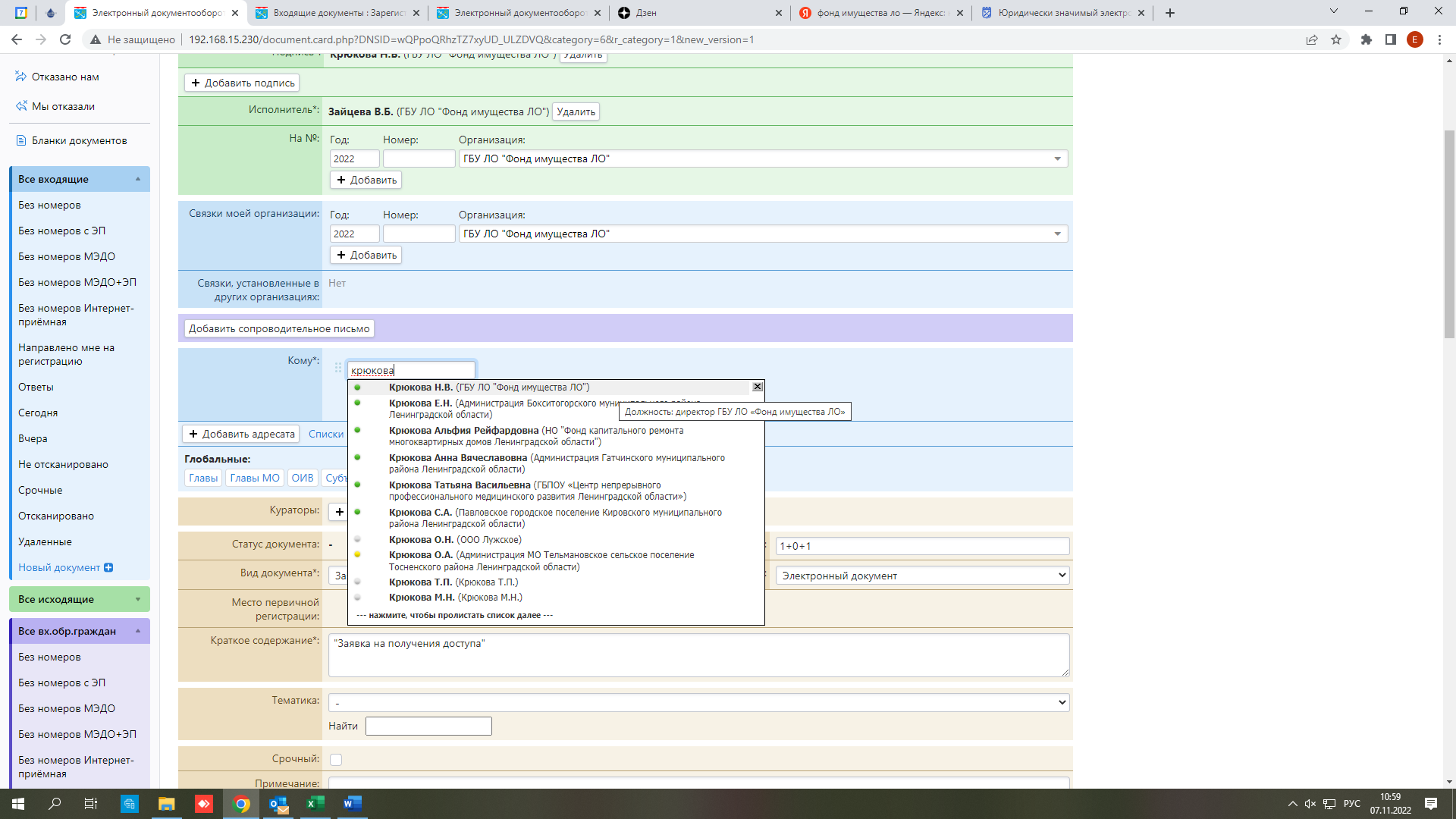 После создания и заполнения карточки, необходимо нажать внизу кнопку «Сохранить»: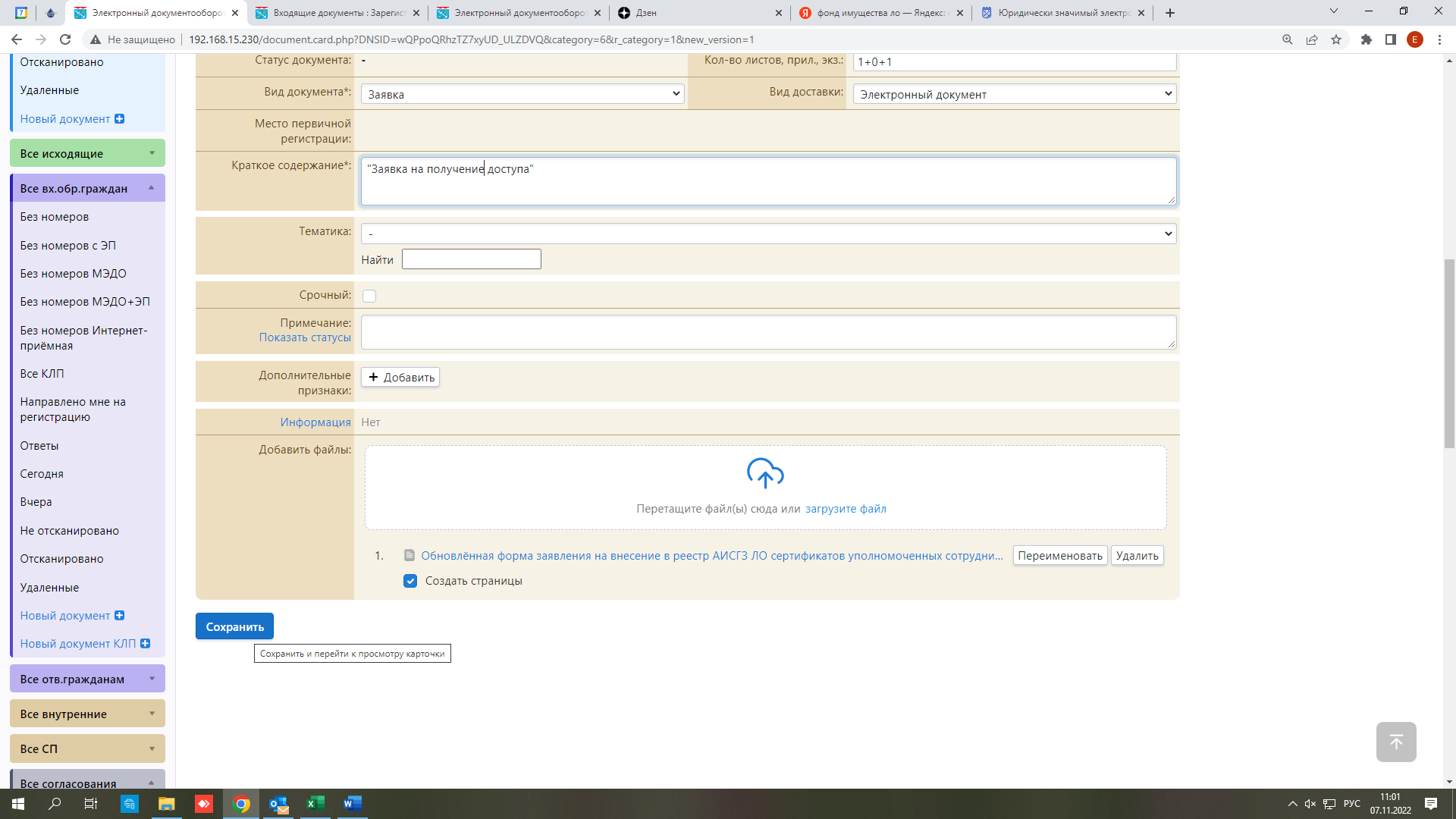 Затем вверху нажать кнопку: «Создать лист согласования»: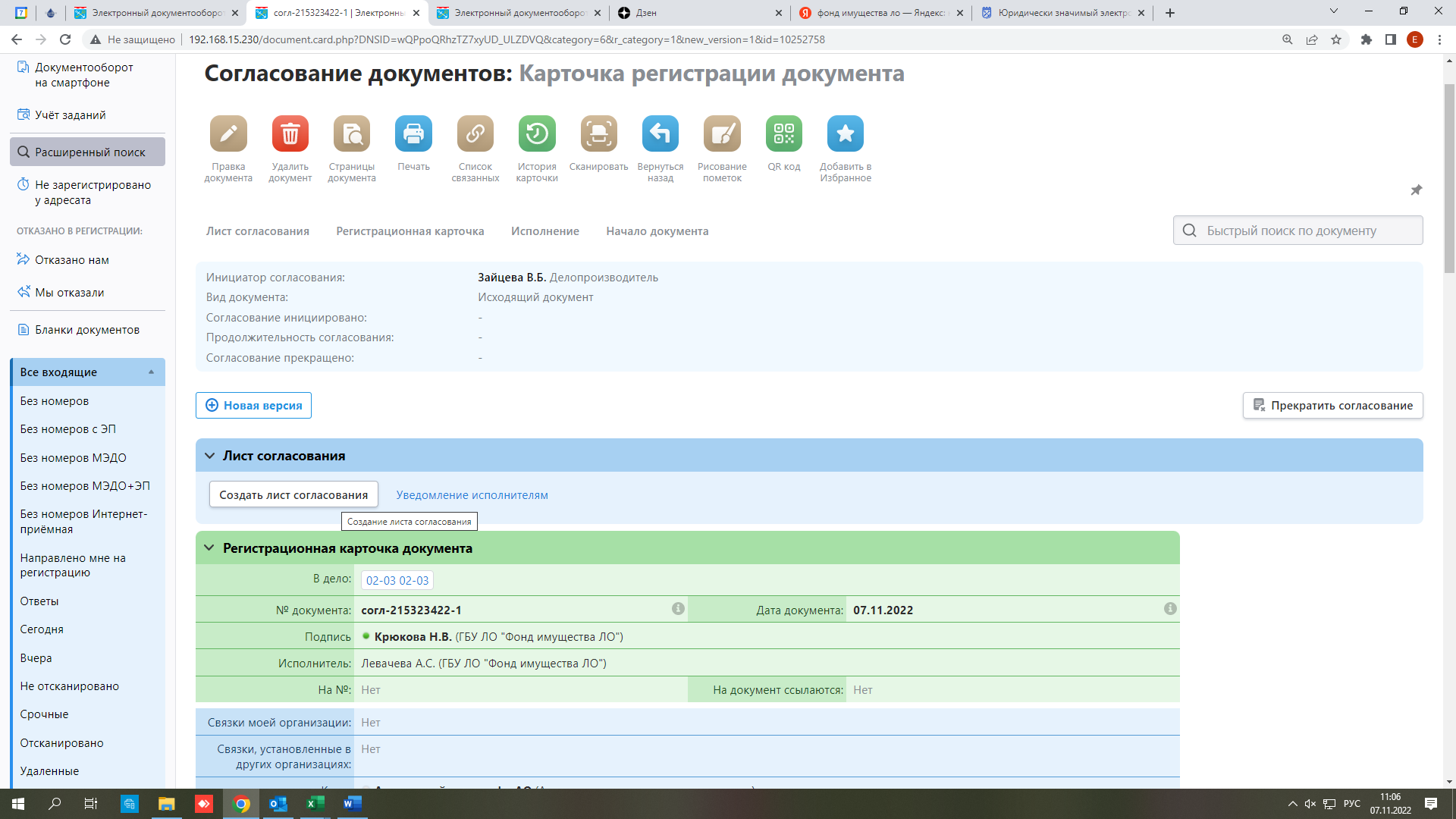 И нажать «Сохранить»: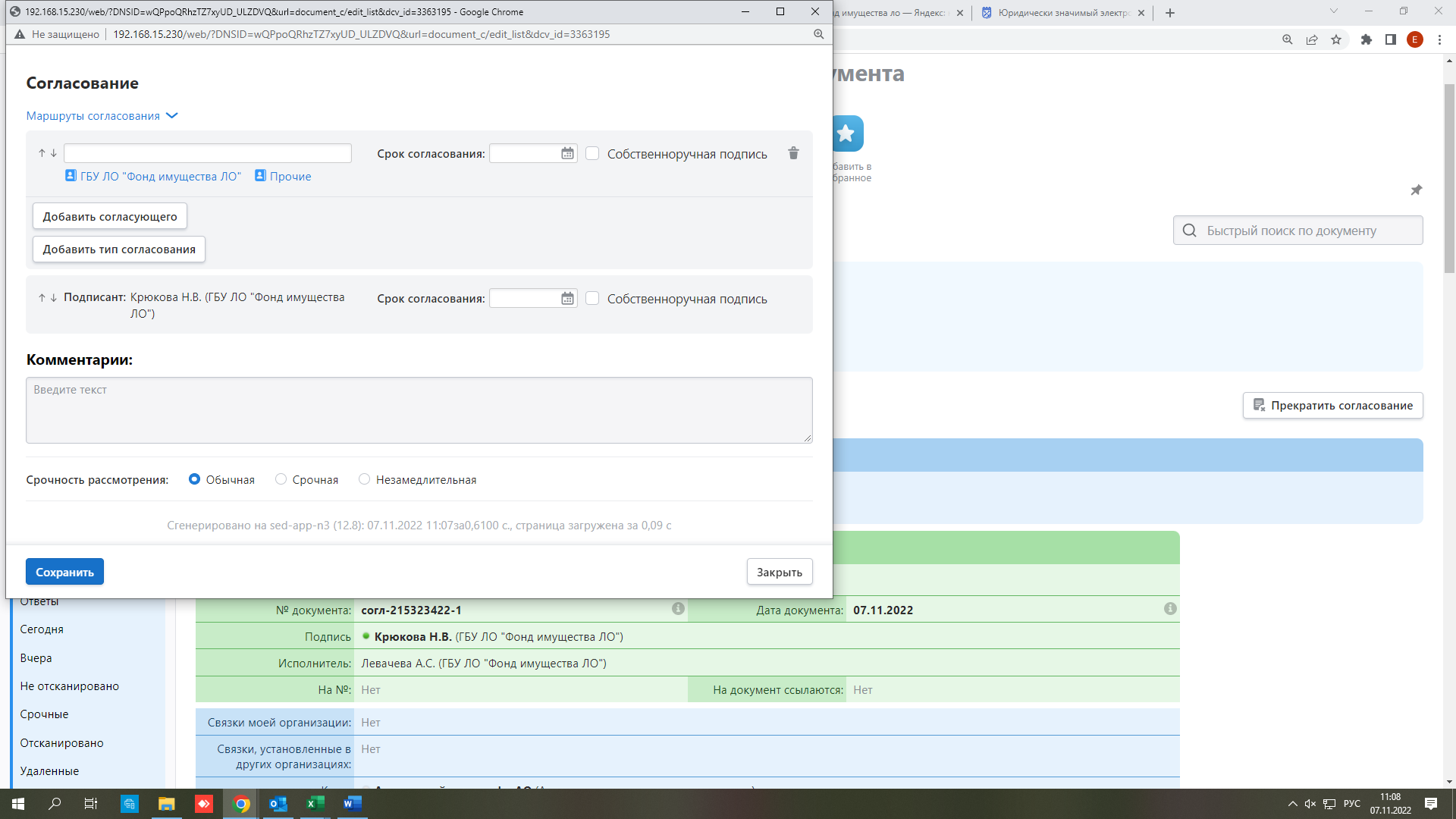 После чего кликнуть «Отправить на согласование»: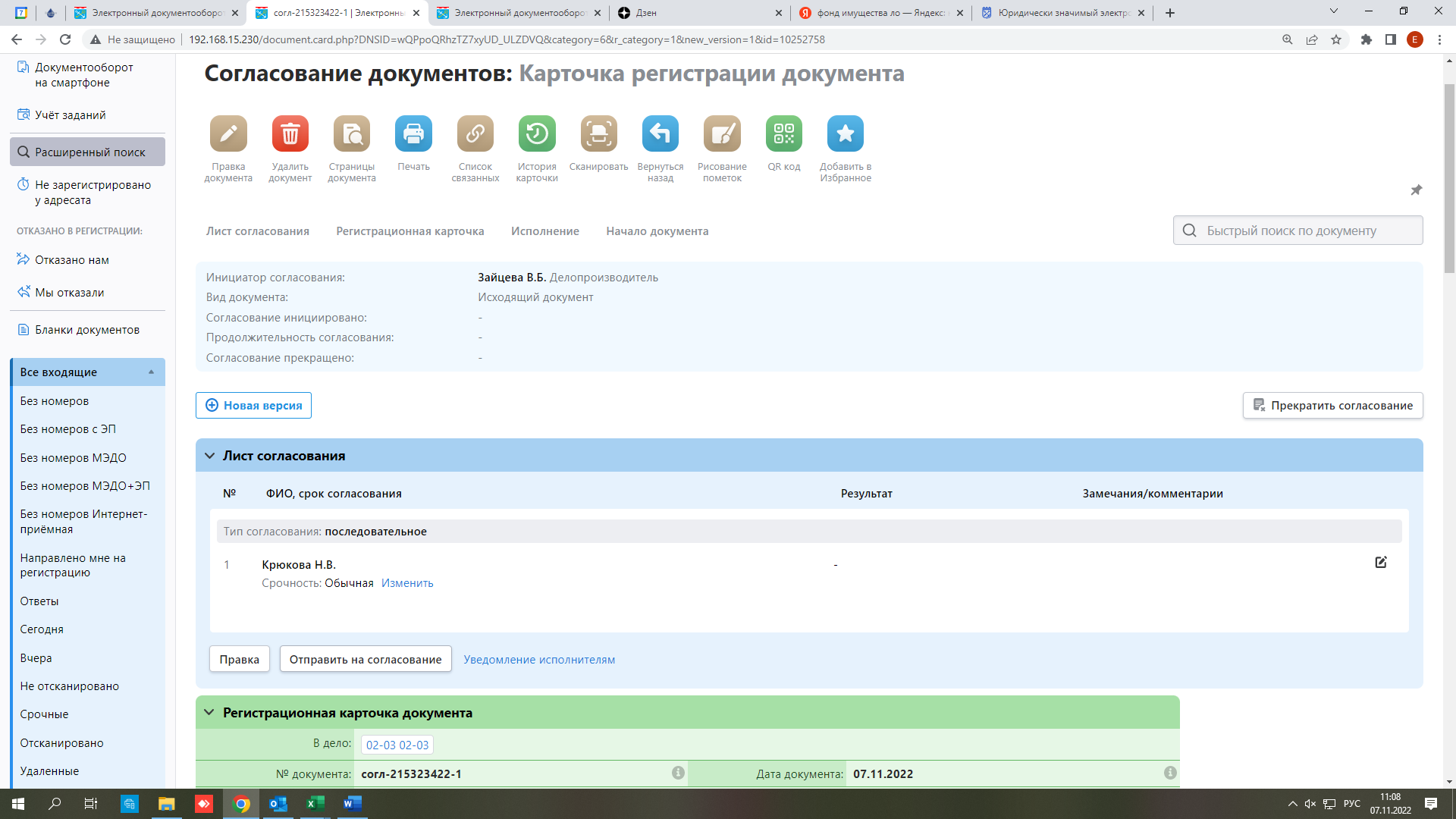 Затем документ необходимо согласовать с руководителем организации и подписать ЭЦП (руководитель может согласовать его самостоятельно в СЭД ЛО с применением ЭЦП, в своей учетной записи! Важно, чтобы сам носитель ЭЦП был вставлен в компьютер!).Необходимо нажать кнопку «Согласовать» (c зеленой галочкой):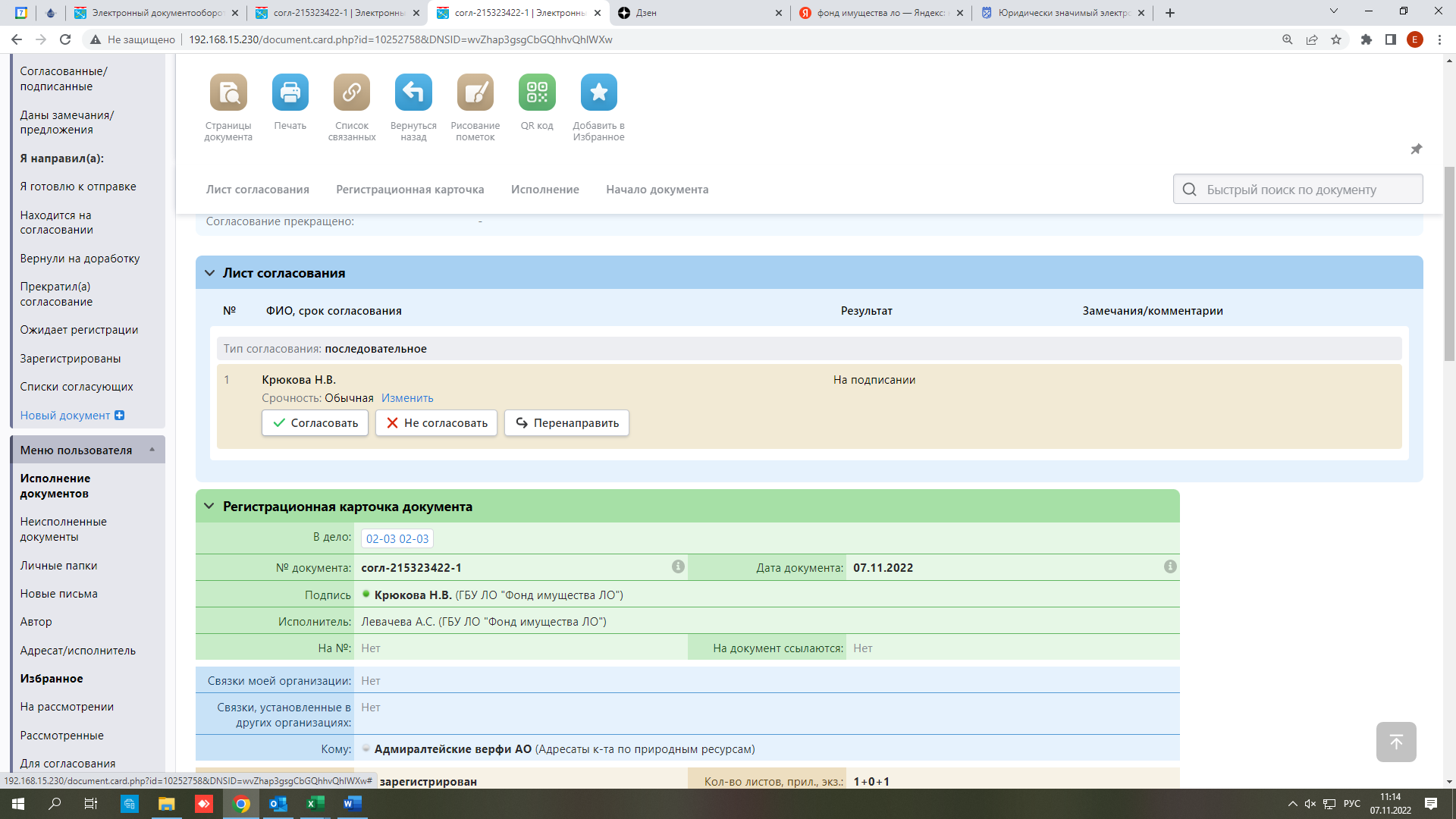 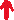 Затем «Сохранить и подписать»!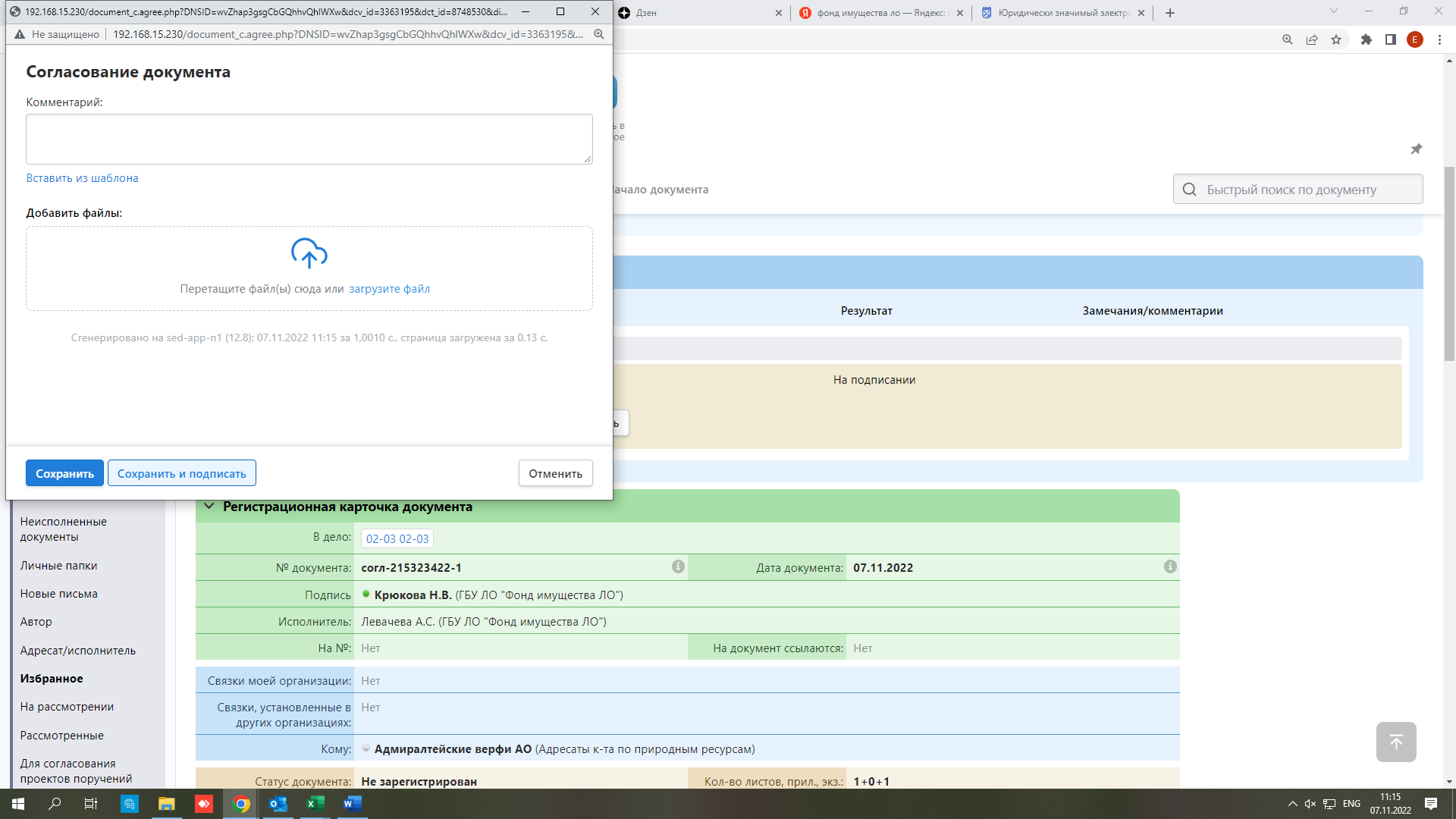 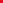 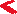 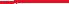 В всплывающем окне нажать «Да»: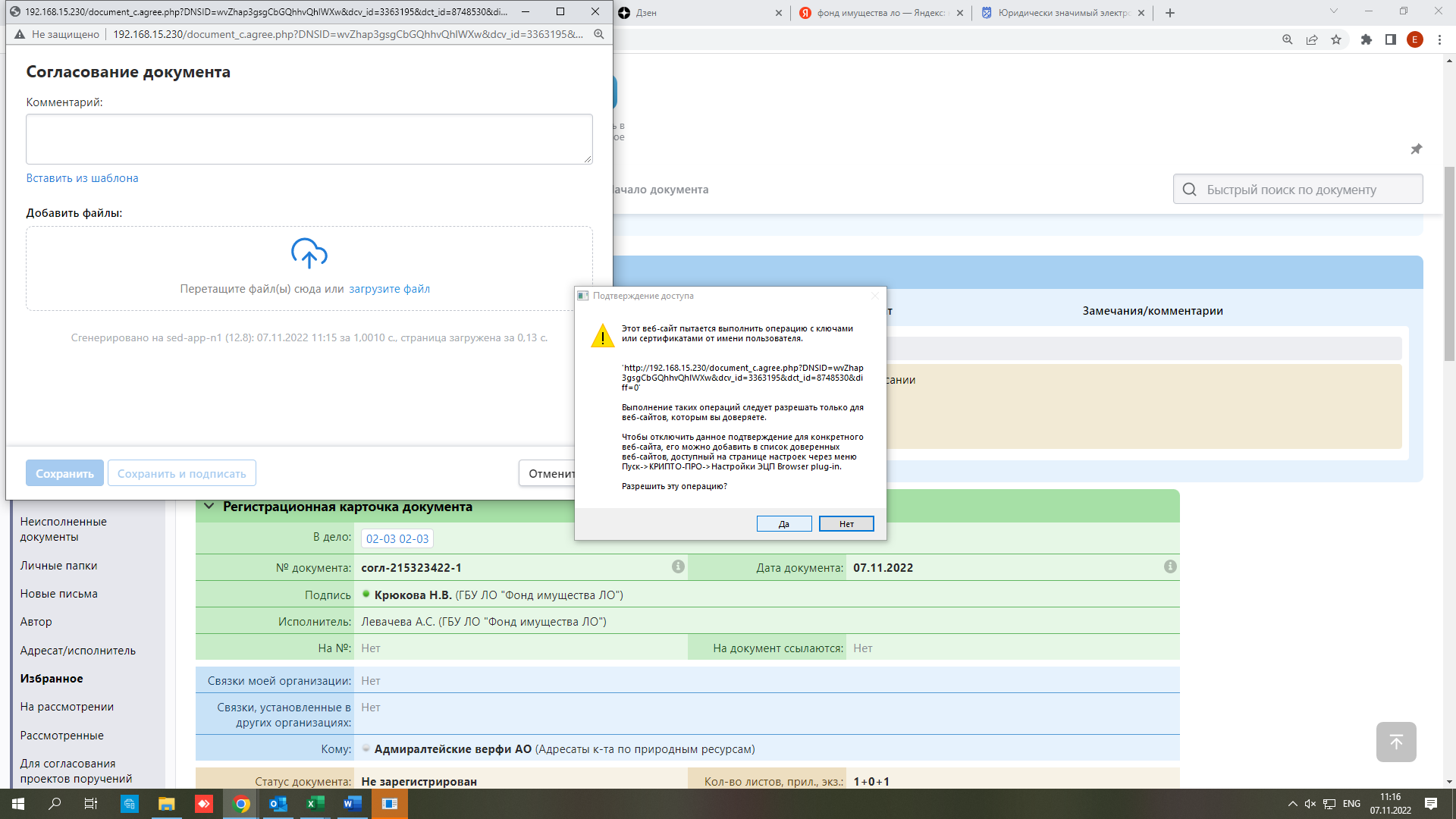 Выбрать подписанта и нажать «Продолжить»: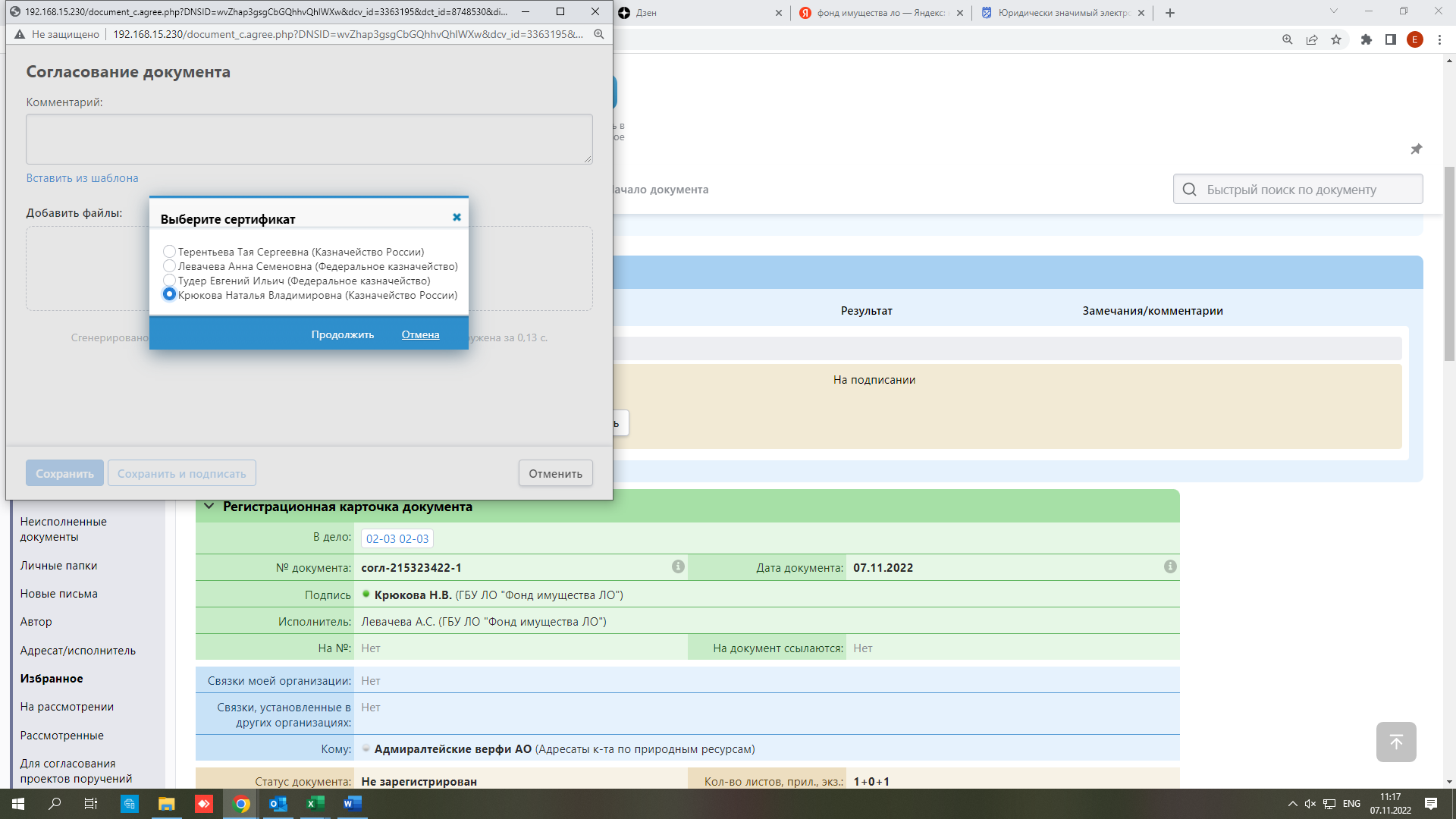 Теперь письмо находится во вкладке «Все исходящие», без номеров. Открываем и нажимаем кнопку «Регистрация документа» (сверху):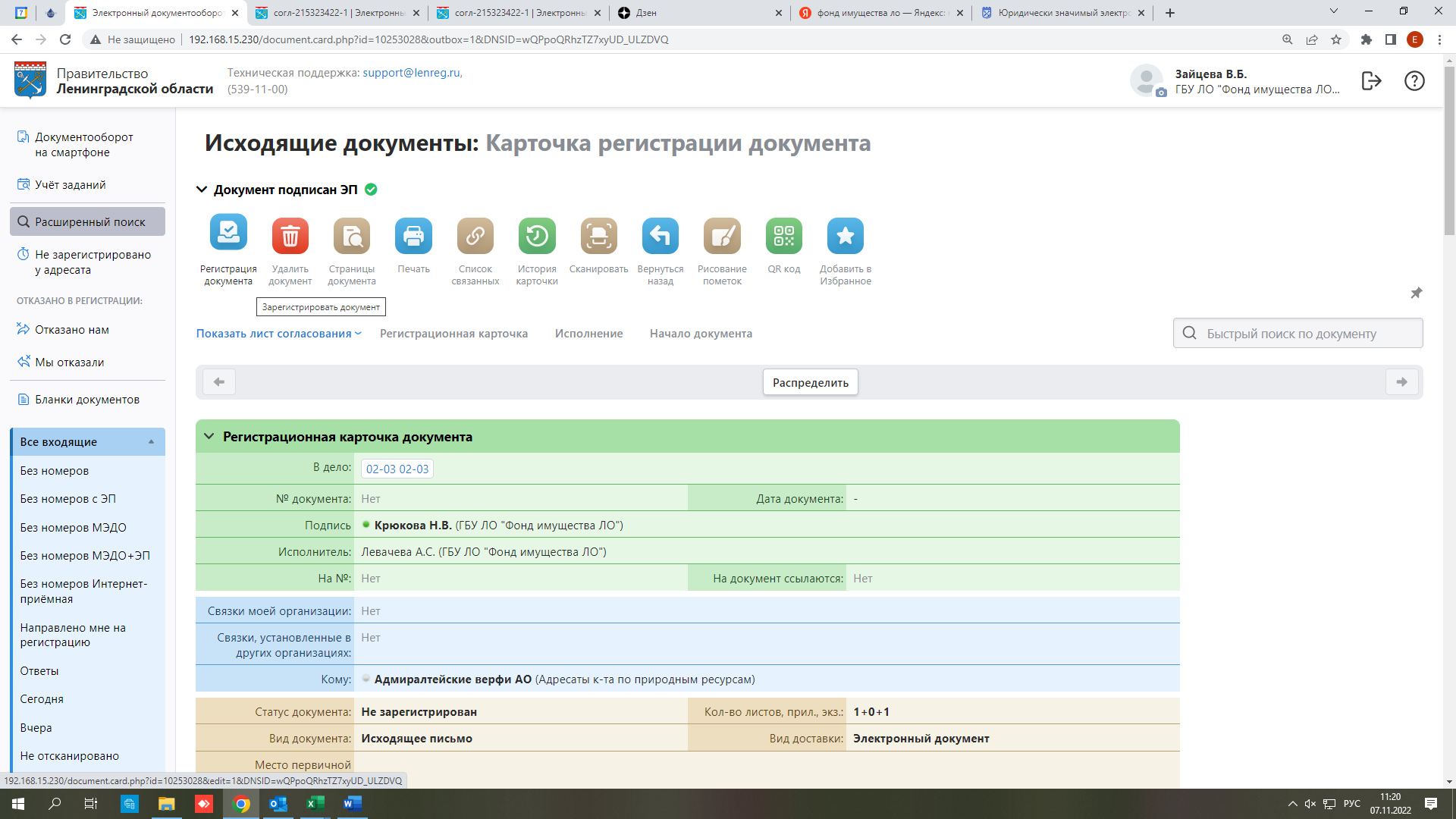 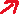 Ставим необходимый регистрационный номер, и нажимаем «Сохр.+просмотр» под карточкой: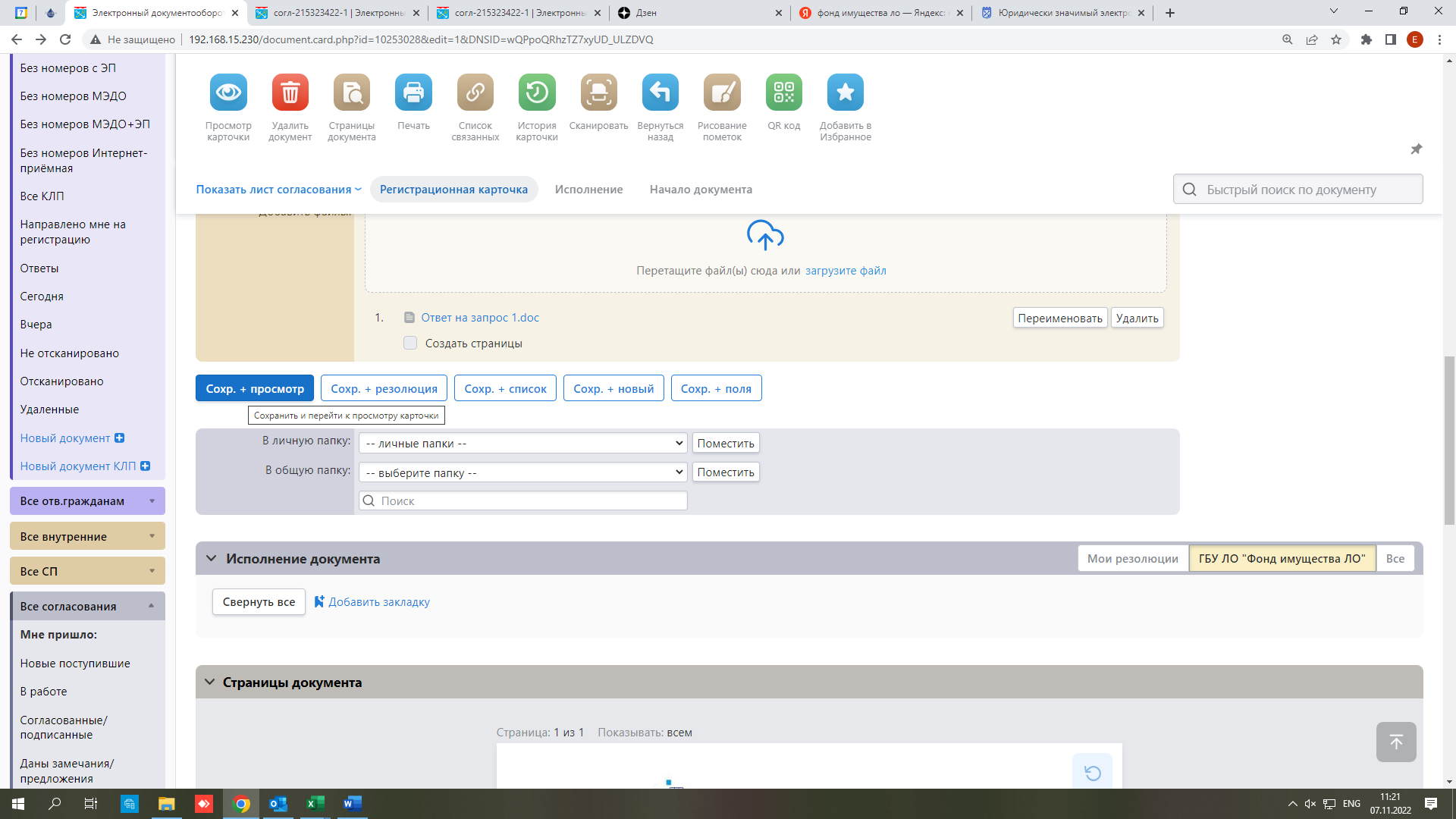 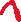 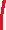 После самой карточки, расположены страницы документа (Заявки/письма и тд.), а над ними синяя надпись - «Добавить штампы». Нажимаем на нее: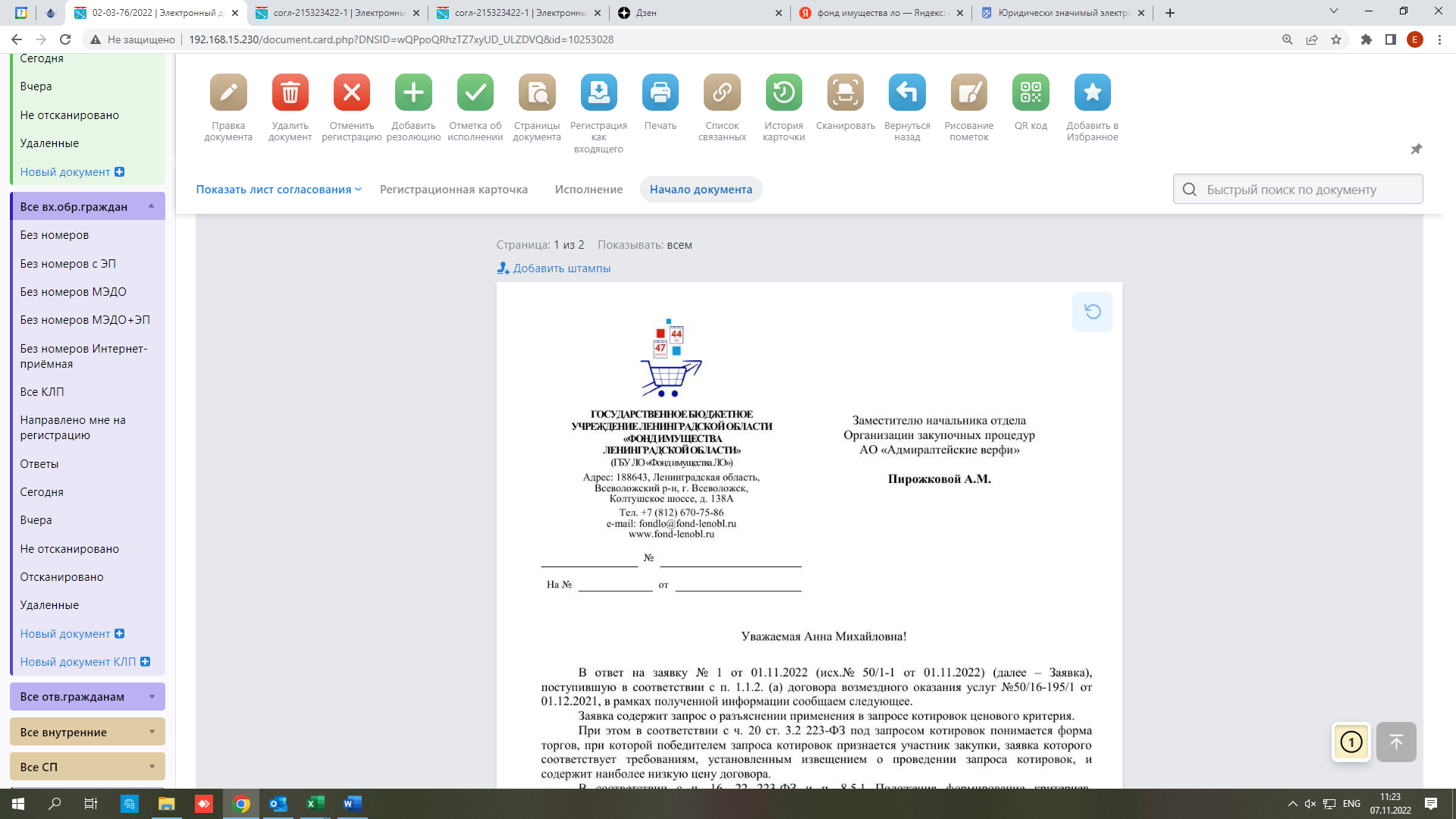 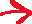 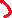 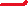 Справа появится окно: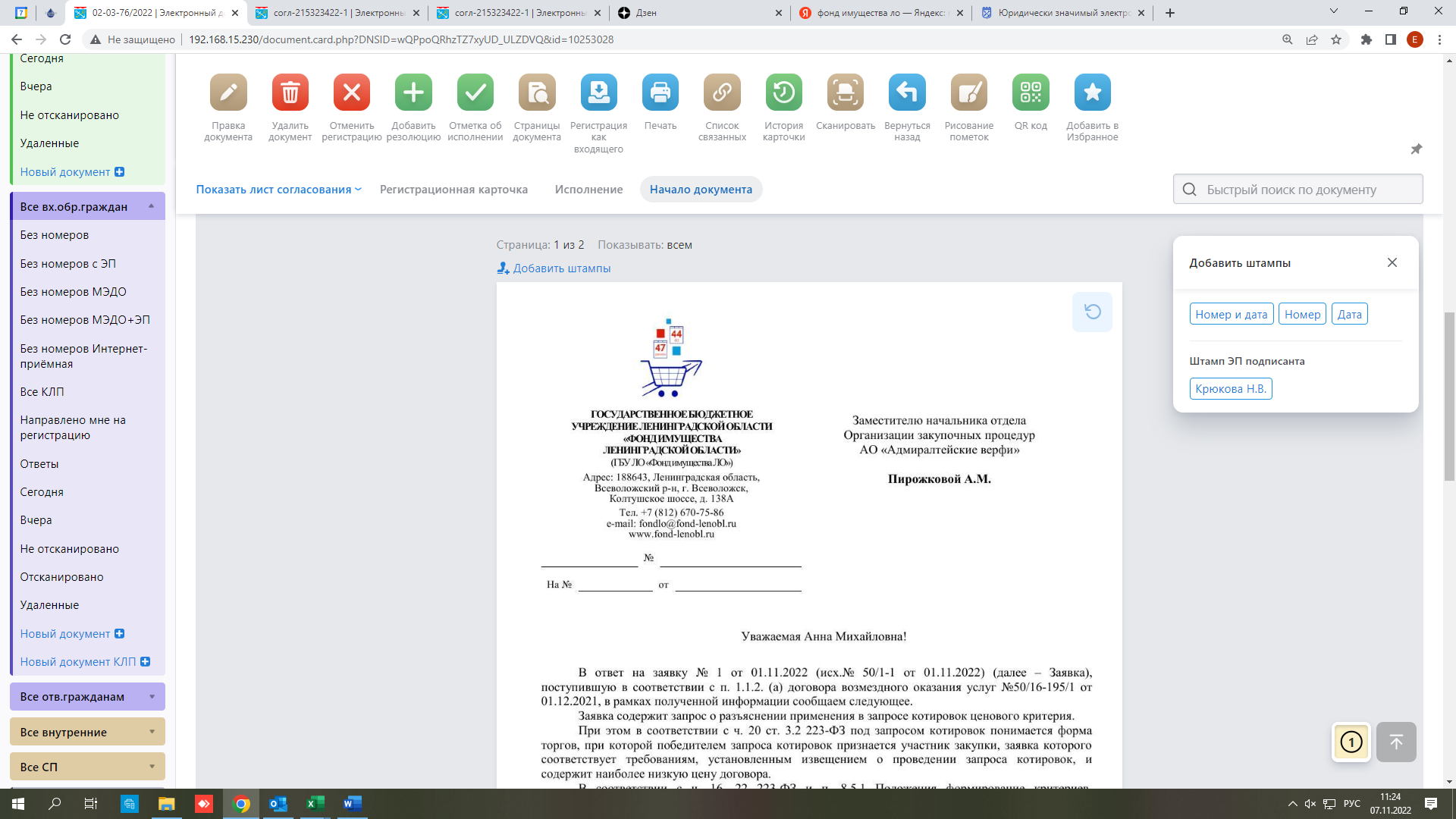 Нажимаем на кнопку «Номер и дата» в этом окне и закрепляем штамп номера нажав на зеленую галочку: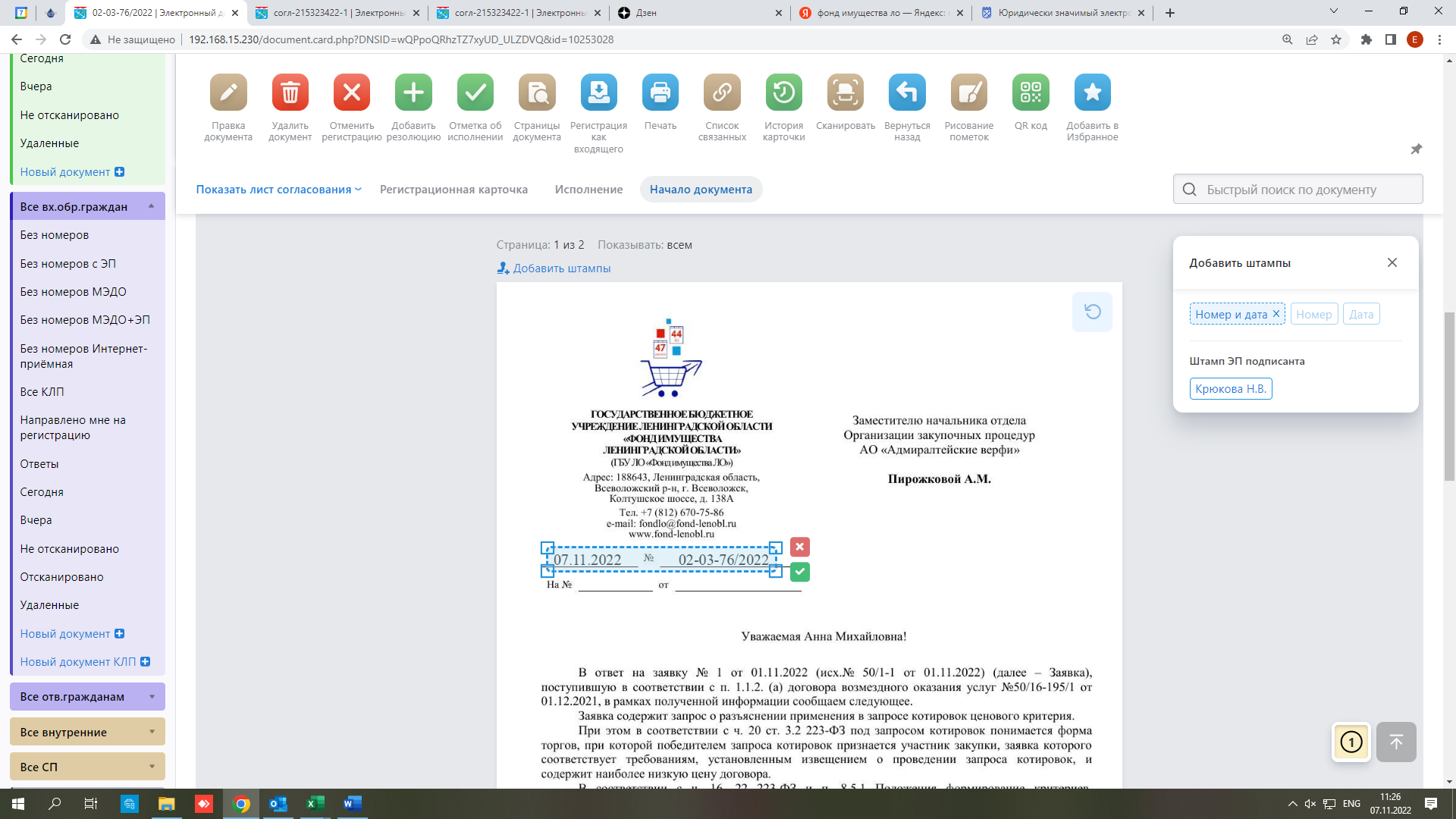 Затем в том же окне нажимаем на ФИО подписанта, располагаем в нужном месте штамп ЭП и закрепляем (зеленая галочка, после ее нажатия контур исчезнет, подпись закреплена). Письмо отправлено, его можно увидеть во вкладке: «Все исходящие»: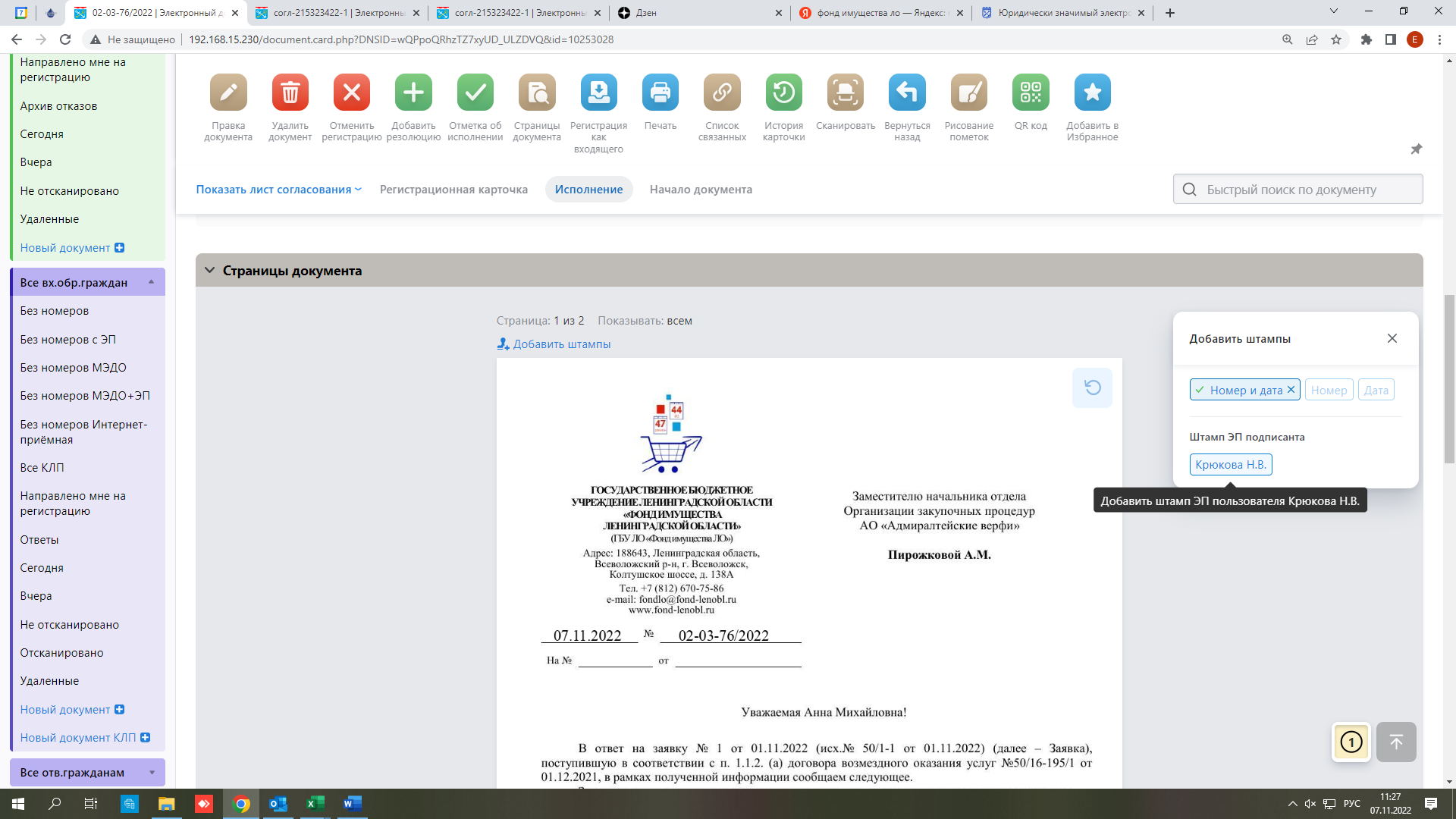 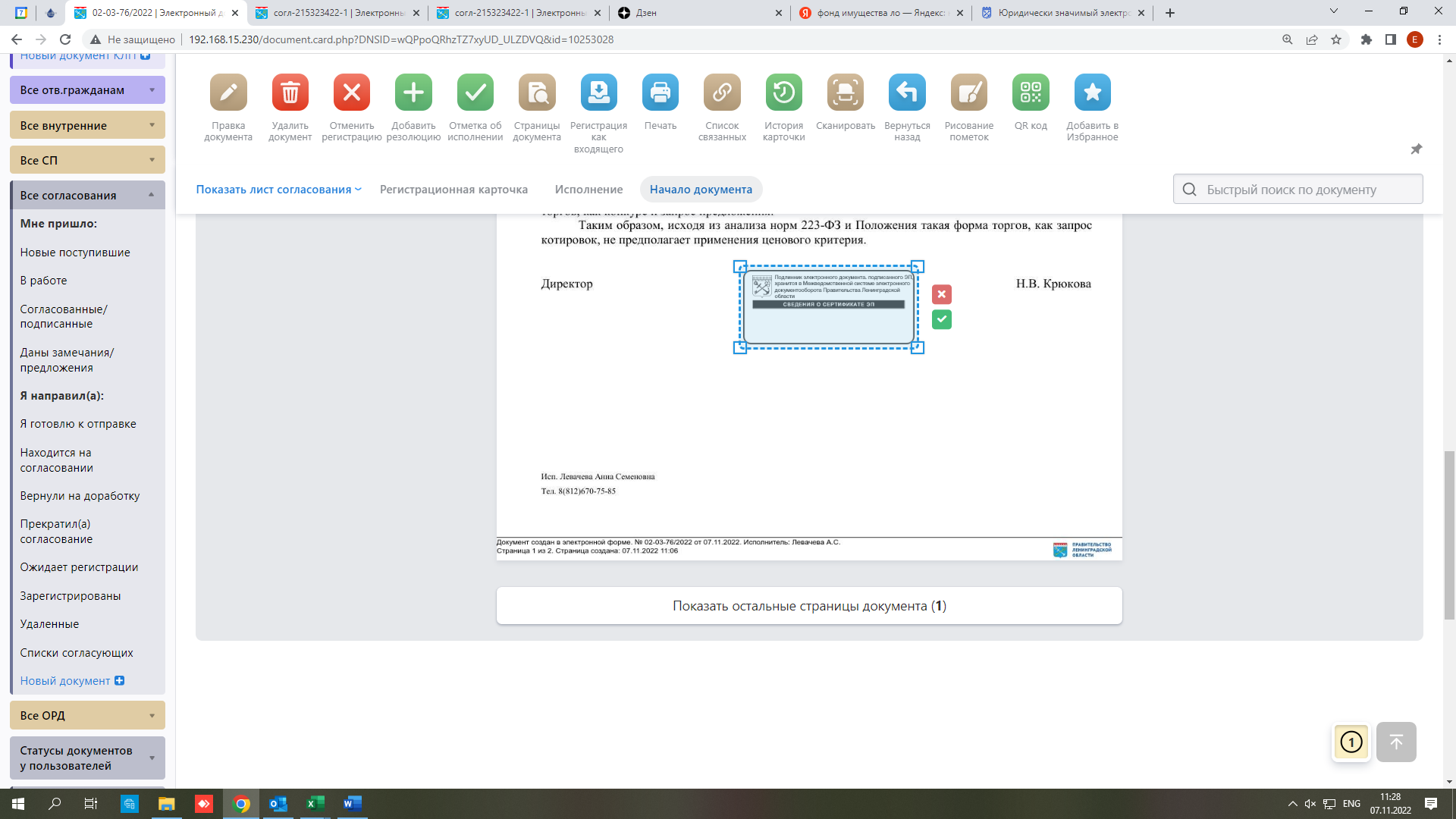 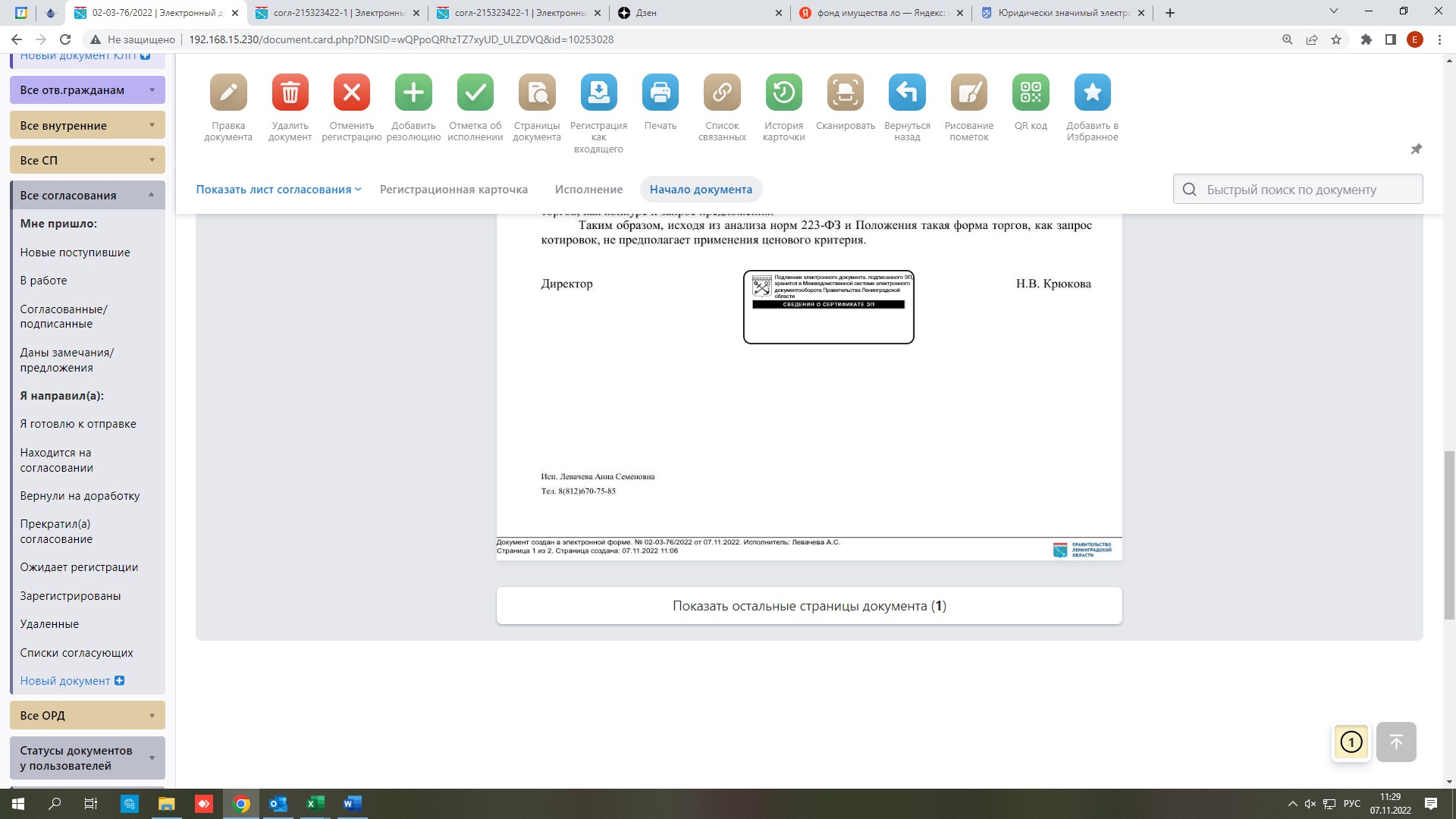 